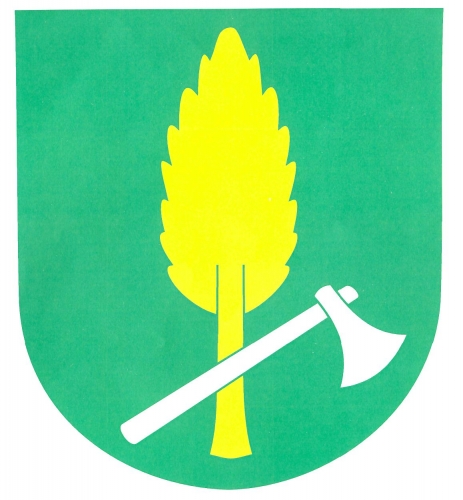 OBEC ŘÍDEČStrategický plán rozvoje obce ŘÍDEČ na období 2018-2022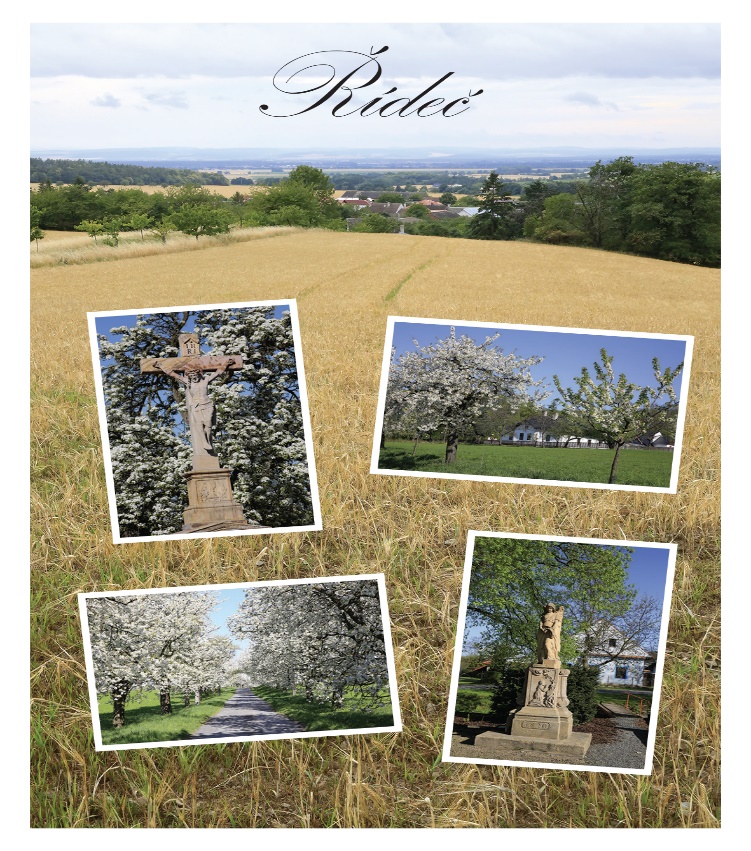                                             MÍSTO PRO SPOKOJENÝ ŽIVOTObsahÚvodPo komunálních volbách z  roku 2018 se nové zastupitelstvo zaměří na vytvoření uceleného konceptu rozvoje obce. Obec má již zpracované projekty, či pracuje na jejich zhotovení, je však potřeba seřadit priority rozvoje obce v návaznosti na finanční a kapacitní možnosti obce. Strategický plán (SP) bude rovněž sloužit k naplánování harmonogramu těchto záměrů a jejich prezentaci občanům obce.Prioritním cílem se stala, dle zpracované Studie veřejného prostranství v obci Řídeč, revitalizace zeleně a odstavných ploch v obci za maximálního využití dotačních titulů. Nosným tématem a cílem obce se stala rekonstrukce místních komunikací, zasíťování lokality Pod Lískovce v obci Řídeč pro novou bytovou výstavbu dle schváleného Územního plánu obce Řídeč, bytová politika, podpora malých podnikatelů provozujících místní obchod s potravinami a pohostinství. Podpora JSDH v obci, rekonstrukce Hasičské zbrojnice a materiální zajištění jednotky SDH, spočívající v dovybavení Hasičské zbrojnice, tak i členů JSDH prostředky k zajištění bezpečného výkonu služby. Rekonstrukce podkroví obecního úřadu a provoz Dětského studia jako podpora mladým rodinám s dětmi, taktéž za maximálního využití dotačních titulů. V zájmu obce je i  dokončení Komplexních pozemkových úprav, jehož zpracovatelem je SPÚ ČR. Obec nezapomíná ani na památky místního významu. Tyto památky byly v posledních letech renovovány, ale je potřeba myslet i na jejich udržování pro budoucí generace. Obec bude i nadále dbát o rozvíjení volnočasových aktivit, sportovního a kulturního vyžití svých občanů. Vytvořením SP usilujeme o dynamický a všestranný rozvoj obce, svého území a o potřeby svých občanů. Obec zaměří svoji činnost zejména na následující oblasti: 1.  Veřejné prostranství, občanská vybavenost, technická infrastrukturaRevitalizace veřejné zeleně dle zpracované projektové dokumentace, vyjádření dotčených orgánů (AOPK) za maximálního využití dotace SFŽP ČR.Zpracování projektové dokumentace na zasíťování lokality „Pod Lískovcem v obci Řídeč“ a realizace projektové dokumentace pro novou bytovou výstavbu dle schváleného Územního plánu obce Řídeč.Rekonstrukce podkroví Obecního úřadu, oprava střechy.Provoz Dětského studia Řídeč s maximálním využitím dotačních titulů z ESF EU MPSV ČR z operačního programu zaměstnanost.Modernizace vytápění obecních bytů novou, moderní technologií v podobě tepelných čerpadel a fotovoltaiky, na základě zpracované projektové dokumentace za zastaralé,   vytápění plynem ze zásobníku. Cílem modernizace vytápění v obecních bytech bude úspora provozních nákladů a návratnost investice.Podpora činnosti JSDH (JPO5) Řídeč, rekonstrukce Hasičské zbrojnice, modernizace vybavení klubovny JSDH a materiální zajištění členů JSDH pro výkon služby.Péče o památky místního významu.  Podpora podnikatelských subjektů v obci, při provozování prodejny potravin a hostince.2.   Místní komunikace a dopravaObnova místních komunikací za pohostinstvím – zde byla ukončena bytová výstavba a nehrozí již ničení místních komunikací těžkou dopravní technikou.Rekonstrukce odstavené plochy před místním obchodemVybudování odstavných ploch v obci pro návštěvníky obce tak, aby nebyla ničena  veřejná  zeleň s důrazem na zachování venkovského rázu obce3. Volnočasové aktivity, sport a kulturaUdržování a modernizace sportovního areálu v obci pro sportovní vyžití svých občanůUdržování a vybavení obecní tělocvičnyUspokojování kulturního vyžití občanů dle plánu akcí konaných v obci 4. Životní prostředíPravidelné zapojování občanů do celostátní akce – Ukliďme ČeskoVýsadba nových ovocných stromů – obnova obecních sadůOdpadové hospodářství obce – snižování SKO a třídění odpadů, renovace sběrných ploch, kde jsou umístěny kontejnery na odpadyPéče o obecní lesy, nová výsadba stromků na lesních holinách po nahodilé těžbě Údržba veřejného prostranství v obci5. Ostatníobnova a pravidelná aktualizace webových stránek obce Řídeč péče o místní knihovnu spolupráce se spolky v obci - JSDHZávěrPo schválení strategického plánu zastupitelstvem obce bude zahájena příprava žádostí o dotace dle vyhlášených dotačních titulů a zpracování projektových dokumentací dle SP obce pro možnosti čerpání dotací.  O dotace bude obec usilovat nejen z krajských dotačních titulů, ale i  státních a evropských dotačních titulů, či dotačních programů Místní akční skupiny. Po zajištění potřebných finančních prostředků (vlastních prostředků, dotací, či úvěru) bude vybrána firma na realizaci  daného projektu dle zákona 134/2016 Sb. V případě čerpání dotací bude nutno vše koordinovat dle podmínek poskytovatelů dotací. Za realizaci SP je odpovědné zastupitelstvo obce. Změna SP v úvodu a čl. 1 – Podpora činnosti JSDH (JPO5) Řídeč, rekonstrukce Hasičské zbrojnice, modernizace vybavení klubovny JSDH a materiální zajištění členů JSDH pro výkon služby bylo schváleno zastupitelstvem obce Řídeč dne 23.7.2020 usnesením č. 5/6/2020. Schválením změny SP ze dne 23.7.2020 se doplňuje SP schválený dne 27.1.2020.                                                                                                           Jaroslav Míča v.r.                                                                                                                 starosta1Úvod32.Veřejné prostranství, občanská vybavenost, technická infrastruktura33.Místní komunikace a doprava44.Kultura, sport, volnočasové aktivity45.  Životní prostředí46.Ostatní47.Závěr5